§1904.  Authority to perform notarial act1.  Notarial acts authorized.  A notarial officer may perform a notarial act authorized by this chapter or by a law of this State other than this chapter.[PL 2021, c. 651, Pt. A, §4 (NEW); PL 2021, c. 651, Pt. A, §8 (AFF).]2.  Certification of electronic records.  A notarial officer may certify that a tangible copy of an electronic record is an accurate copy of the electronic record.  [PL 2021, c. 651, Pt. A, §4 (NEW); PL 2021, c. 651, Pt. A, §8 (AFF).]3.  Conflict of interest.  A notarial officer may not perform a notarial act with regard to which the notarial officer has a conflict of interest as set forth in this subsection.A.  A notarial officer may not perform any notarial act for any person if that person is the officer's spouse, domestic partner, parent, sibling or child or an in-law or a step or half relative of the officer.  [PL 2021, c. 651, Pt. A, §4 (NEW); PL 2021, c. 651, Pt. A, §8 (AFF).]B.  A notarial officer may not perform any notarial act with respect to a record to which the notarial officer or the officer's spouse, domestic partner, parent, sibling or child or an in-law or a step or half relative of the officer is a party or in which any of them has a direct beneficial interest.  [PL 2021, c. 651, Pt. A, §4 (NEW); PL 2021, c. 651, Pt. A, §8 (AFF).]C.  Notwithstanding paragraphs A and B, a notarial officer authorized by Title 19‑A, section 655 to solemnize marriages may solemnize the marriage of a parent, sibling or child or an in-law or a step or half relative of the officer.  [PL 2021, c. 651, Pt. A, §4 (NEW); PL 2021, c. 651, Pt. A, §8 (AFF).][PL 2021, c. 651, Pt. A, §4 (NEW); PL 2021, c. 651, Pt. A, §8 (AFF).]4.  Acts of notarial officer who is interested in corporation.  Any notarial officer who is a stockholder, director, officer or employee of a bank or other corporation may take the acknowledgement of any party to any written instrument executed to or by the bank or corporation, may administer an oath to any other stockholder, director, officer, employee or agent of the bank or corporation or may protest for nonacceptance or nonpayment bills of exchange, drafts, checks, notes and other negotiable instruments that may be owned or held for collection by the bank or other corporation.  It is unlawful for any notarial officer to take the acknowledgment of an instrument by or to a bank or other corporation of which the notarial officer is a stockholder, director, officer or employee when the notarial officer is a party to the instrument, either individually or as a representative of the bank or other corporation, or to protest any negotiable instrument owned or held for collection by the bank or other corporation, when the notarial officer is individually a party to the instrument.[PL 2021, c. 651, Pt. A, §4 (NEW); PL 2021, c. 651, Pt. A, §8 (AFF).]5.  Direct initiative or people's veto referendum.  A notarial officer may not administer an oath or affirmation to a circulator of a petition for a direct initiative or people's veto referendum under Title 21‑A, section 902 if the notarial officer also provides services that are not notarial acts to initiate or promote that direct initiative or people's veto referendum.[PL 2021, c. 651, Pt. A, §4 (NEW); PL 2021, c. 651, Pt. A, §8 (AFF).]6.  Voidable notarial acts.  A notarial act performed in violation of subsection 3, 4 or 5 is voidable.[PL 2021, c. 651, Pt. A, §4 (NEW); PL 2021, c. 651, Pt. A, §8 (AFF).]SECTION HISTORYPL 2021, c. 651, Pt. A, §4 (NEW). PL 2021, c. 651, Pt. A, §8 (AFF). The State of Maine claims a copyright in its codified statutes. If you intend to republish this material, we require that you include the following disclaimer in your publication:All copyrights and other rights to statutory text are reserved by the State of Maine. The text included in this publication reflects changes made through the First Regular and First Special Session of the 131st Maine Legislature and is current through November 1. 2023
                    . The text is subject to change without notice. It is a version that has not been officially certified by the Secretary of State. Refer to the Maine Revised Statutes Annotated and supplements for certified text.
                The Office of the Revisor of Statutes also requests that you send us one copy of any statutory publication you may produce. Our goal is not to restrict publishing activity, but to keep track of who is publishing what, to identify any needless duplication and to preserve the State's copyright rights.PLEASE NOTE: The Revisor's Office cannot perform research for or provide legal advice or interpretation of Maine law to the public. If you need legal assistance, please contact a qualified attorney.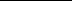 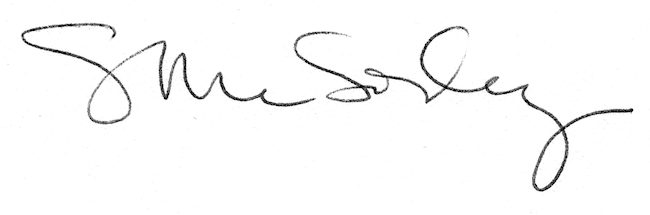 